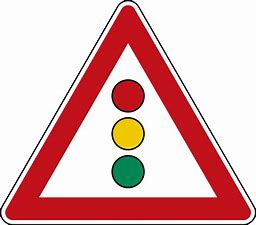 Liebe Eltern,nun stehen wir kurz vor dem Start des neuen Schuljahres. Ich hoffe, alle haben sich gut erholt und sind gesund aus dem Urlaub zurückgekommen.Hier nun einige Informationen zum Beginn des Schuljahres:Der Bildungsminister machte in der Pressekonferenz deutlich: „Mit dem Stufenkonzept haben wir ein Instrumentarium, das uns einerseits die Möglichkeit gibt, zu einem Regelbetrieb in den Bildungseinrichtungen zurückzukehren. Andererseits bereitet der Stufenplan die Einrichtungen auch auf mögliches Infektionsgeschehen vor. Insgesamt ist so gewährleistet, dass sowohl das Recht auf Bildung als auch das Recht auf Gesundheit in einem guten Verhältnis stehen.“Dieses Konzept sieht drei Stufen vor:
Stufe 1 – Regelbetrieb mit vorbeugendem Infektionsschutz (GRÜN)
In Einrichtungen der Kindertagesbetreuung und Schulen erhalten alle Kinder und Jugendlichen das volle Betreuungs- und Unterrichtsangebot. Das gesamte Personal ist anwesend. Es gelten zusätzlich vorbeugende Infektionsschutzmaßnahmen, die den Regelbetrieb nicht beeinträchtigen.

Stufe 2 – Eingeschränkter (Präsenz-)Betrieb mit erhöhtem Infektionsschutz (GELB)
Bei begrenztem Infektionsgeschehen (einzelne Infektionen in Einrichtungen der Kindertagesbetreuung oder Schule bzw. bei regional oder lokal erhöhtem Infektionsgeschehen) stellt das Stufenkonzept mehrere eindämmende Maßnahmen bereit, die die Einrichtungen – je nach Anlass und Festlegung – umsetzen und miteinander kombinieren, z.B. Unterricht in festen Gruppen mit höchstens 3 Pädagogen, oder Wechsel von Präsenz und Distanzunterricht.

Stufe 3 – Schließung (ROT)
Stark steigende Infektionszahlen können dazu führen, dass Einrichtungen der Kindertagesbetreuung und Schulen als letztes Mittel vorübergehend schließen müssen.Den vollständigen „Stufenplan“ und die „Thüringer Verordnung über die Infektionsschutzregeln zur Eindämmung der Ausbreitung des Coronavirus SARS-CoV-2…“ finden Sie hier:https://bildung.thueringen.de/fileadmin/2020/Stufenkonzept_Schule_Kita_Pandemie_2020-2021.pdfhttps://bildung.thueringen.de/fileadmin/2020/2020-08-19_ThuerSARS-CoV-2-KiJuSSp-VO.pdfDeshalb ist es wichtig, folgende hygienische Maßnahmen weiterhin einzuhalten:Husten- und Nieshygiene, Gründliches Händewaschenstündliches LüftenMNB auf Fluren und im Schülerverkehr ist zwingend erforderlichToilettenkartenBetretungsverbot für Infizierte und Rückkehrer aus RisikogebietenKontaktmanagement (jeder Besucher, der sich länger als 15 Minuten im Schulhaus aufhält, ist verpflichtet, ein Formular mit seinen Kontaktdaten auszufüllen)IWenn Sie Ihr Kind am Montag in die Schule begleiten, benutzen Sie eine MNB, halten sich so kurz wie möglich im Schulhaus auf und achten Sie darauf, Abstand zu halten. Wir werden Ihre Kinder in den ersten 2 Wochen auch in festen Gruppen mit höchstens 3 Kontaktpersonen unterrichten und betreuen, um das Infektionsgeschehen zu beobachten. Ab 14.09.20 wollen wir nach Plan startenIch wünsche uns allen einen reibungslosen Schulstart und ein hoffentlich erfolgreiches Schuljahr in Stufe GRÜN.Karla Goerke im Namen des Teams der „Wippertus“ Grundschule, KölledaAuf der folgenden Seite finden Sie den Raumplan für das Schuljahr 20/21 und die Unterrichtszeiten Ihrer Kinder in den ersten 2 Wochen!